О фитоэкспертизе семян.Специалисты ФГБУ «Россельхозцентр» по Костромской области информирует о необходимости проведения фитоэкспертизы семян яровых и озимых культур под посев урожая 2024 года.Анализ многолетних данных показывает, что все партии семян Костромской области в той или иной степени заражены различными возбудителями болезней. В большей степени поражены озимая рожь, пшеница и ячмень. В семенах преобладает зараженность альтернариозом и гельминтоспориозом.Гельминтоспориоз  – наиболее распространен и вредоносен для яровых культур, особенно на яровом ячмене. Патоген вызывает гибель проростков и всходов, низкорослость растений, снижение общей и продуктивно кустистости, корневую гниль. Грибы вызывают комплексное заболевание растений — поражая корни, стебель, листовой аппарат, колос. Вредоносность альтернариоза напрямую зависит от климатических условий, при которых происходило созревание зерна и условий его хранения. При нарушении нормальных условий хранения семян альтернариоз может вызвать плесневение и снижение их посевных качеств. Грибы рода заселяют семена во время развития растения в поле до уборки. Заражение происходит в период цветения, молочной и молочно-восковой спелости хлебных злаков, гриб является одной из причин развития черного зародыша. Зерновые культуры поражаются альтернариозом повсеместно. Фузариоз может проявляться в трех формах – поражение колоса и зерна, фузариоз всходов, фузариозная корневая гниль. Во всех случаях заметную роль играет семенная инфекция. Под влиянием поражения колоса фузариозом уменьшается число зерен в нем, масса 1000 зерен, снижается всхожесть семян, и происходит частичная гибель всходов.Помимо фитопатогенных грибов, огромный ущерб семенному материалу могут причинять сапротрофные плесневые грибы. В поле эти грибы развиваются редко и лишь при высокой влажности воздуха в период созревания и уборки урожая на ослабленных или полегших растениях вызывают поражение колосьев. При сплошном заселении колоса сапротрофами потери урожая могут составлять 80%, при частичном заселении колоса — до 32% (количество щуплых семян в колосе достигает до 50 и более %). Кроме того, при сильном развитии грибов зерно может приобрести токсические свойства. Пораженные сапротрофными грибами семена при хранении способны перезаражаться. Это отражается на посевных качествах — снижается всхожесть.Не меньшую угрозу для урожая семян имеют головневые болезни, которые вызывают потери урожая явные - в виде разрушения колоса, и скрытые - в виде понижения всхожести семян, снижения зимостойкости, угнетения роста растений и др. Необходимо помнить, что содержание головни на семенах жестко регулируется стандартом. Твердая головня пшеницы распространяется в основном через семена. Встречается в семенном материале в виде примеси – головневых зерен или в виде спор, прилипших к поверхности семян. Вред от твердой головни заключается в том, что вместо зерна в колосьях образуется черная масса, уменьшается размер стебля и колоса, снижается всхожесть и густота стояния растений вследствие отмирания зараженных растений. Потери урожая могут составить до 20%.Заражение семенного материала микрофлорой происходит в различное время:в период вегетации;при уборке урожая, особенно в условиях повышенной влажности, во время обмолота или послеуборочной подработке зерна;в период хранения вследствие нарушения его режима, а также при закладке на хранение семян с повышенной влажностью.Следует отметить, что наиболее эффективным и экономически выгодным способом борьбы с инфекцией семян является протравливание. К тому же протравливание современными препаратами не только обеззараживает семена от внешней и внутренней инфекции, но и защищает проростки от поражения возбудителями болезней, находящихся в почве и сохранившихся на растительных остатках. Правильно подобранный препарат с оптимальной дозировкой и при качественном нанесении дает хороший старт культуре. Однако следует понимать, что ни один препарат не сможет «вылечить» партию с большим количеством зараженных, поврежденных и невсхожих семян.Филиал ФГБУ «Россельхозцентр» по Костромской области проводит платную фитоэкспертизу зерновых культур. Обращаться по номеру телефона: 8 (4942) 55-76-31.МИНИСТЕРСТВО СЕЛЬСКОГО ХОЗЯЙСТВА РОССИЙСКОЙ ФЕДЕРАЦИИМИНИСТЕРСТВО СЕЛЬСКОГО ХОЗЯЙСТВА РОССИЙСКОЙ ФЕДЕРАЦИИМИНИСТЕРСТВО СЕЛЬСКОГО ХОЗЯЙСТВА РОССИЙСКОЙ ФЕДЕРАЦИИМИНИСТЕРСТВО СЕЛЬСКОГО ХОЗЯЙСТВА РОССИЙСКОЙ ФЕДЕРАЦИИФГБУ «Россельхозцентр»
Филиал ФГБУ «Россельхозцентр» по Костромской областиФГБУ «Россельхозцентр»
Филиал ФГБУ «Россельхозцентр» по Костромской областиФГБУ «Россельхозцентр»
Филиал ФГБУ «Россельхозцентр» по Костромской областиФГБУ «Россельхозцентр»
Филиал ФГБУ «Россельхозцентр» по Костромской области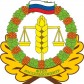 ИНФОРМАЦИОННЫЙ ЛИСТОК«РОССЕЛЬХОЗЦЕНТРА»по Костромской области ИНФОРМАЦИОННЫЙ ЛИСТОК«РОССЕЛЬХОЗЦЕНТРА»по Костромской области ИНФОРМАЦИОННЫЙ ЛИСТОК«РОССЕЛЬХОЗЦЕНТРА»по Костромской области Адрес: 156013, г. Кострома, ул. Маршала Новикова, 35Адрес: 156013, г. Кострома, ул. Маршала Новикова, 35Адрес: 156013, г. Кострома, ул. Маршала Новикова, 3529.03.24Телефон: 8(4942)557631, 8(4942)557712       Телефон: 8(4942)557631, 8(4942)557712        e-mail: rsc44@mail.ru    e-mail: rsc44@mail.ru   